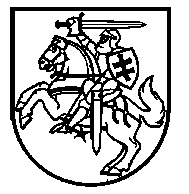 Lietuvos Respublikos VyriausybėnutarimasDĖL LIETUVOS RESPUBLIKOS VYRIAUSYBĖS 2015 M. KOVO 18 D. NUTARIMO NR. 262 „DĖL VALSTYBĖS REIKALAVIMO TEISĖS IR VALSTYBĖS NUOSAVYBĖN PERIMTO SKOLININKŲ ARBA TREČIŲJŲ ASMENŲ TURTO PARDAVIMO VIEŠOJO AUKCIONO BŪDU TVARKOS APRAŠO PATVIRTINIMO“ PAKEITIMO2021 m. lapkričio 17 d. Nr. 948VilniusLietuvos Respublikos Vyriausybė nutaria:Pakeisti Valstybės reikalavimo teisės ir valstybės nuosavybėn perimto skolininkų arba trečiųjų asmenų turto pardavimo viešojo aukciono būdu tvarkos aprašą, patvirtintą Lietuvos Respublikos Vyriausybės 2015 m. kovo 18 d. nutarimu Nr. 262 „Dėl Valstybės reikalavimo teisės ir valstybės nuosavybėn perimto skolininkų arba trečiųjų asmenų turto pardavimo viešojo aukciono būdu tvarkos aprašo patvirtinimo“: 1. Pakeisti 8 punktą ir jį išdėstyti taip:„8. Jeigu parduodamas perimtas turtas priskiriamas nekilnojamajam turtui, jo pardavimas aukcione organizuojamas ir vykdomas vadovaujantis Valstybės ir savivaldybių nekilnojamųjų daiktų pardavimo viešame aukcione tvarkos aprašu, patvirtintu Lietuvos Respublikos Vyriausybės 2014 m. spalio 28 d. nutarimu Nr. 1178 „Dėl Valstybės ir savivaldybių nekilnojamųjų daiktų pardavimo viešame aukcione tvarkos aprašo patvirtinimo“ (toliau – Valstybės ir savivaldybių nekilnojamųjų daiktų pardavimo viešame aukcione tvarkos aprašas).“2. Pakeisti 9 punktą ir jį išdėstyti taip:„9. Kitas, nei nurodyta Aprašo 8 punkte, parduodamas ilgalaikis materialusis perimtas turtas, kurio kiekvieno vieneto balansinė vertė didesnė kaip 1 000 eurų, vertinamas pagal Lietuvos Respublikos turto ir verslo vertinimo pagrindų įstatymą. Kito, nei nurodyta Aprašo 8 punkte, parduodamo ilgalaikio materialiojo perimto turto, kurio kiekvieno vieneto balansinė vertė lygi ar mažesnė nei 1 000 eurų, vertę nustato aukciono organizatoriaus sudaryta aukciono organizavimo ir vykdymo komisija (toliau – komisija), atsižvelgdama į buhalterinės apskaitos dokumentuose nurodytą įsigijimo (pasigaminimo) savikainą ir rinkos vertę. Jei komisija nesutaria dėl pradinės turto pardavimo kainos, turto vertinimas atliekamas Lietuvos Respublikos turto ir verslo vertinimo pagrindų įstatymo nustatyta tvarka.“3. Papildyti 101 punktu:„101. Kitas, nei nurodyta Aprašo 8 punkte, parduodamas ilgalaikis materialusis perimtas turtas, kurio kiekvieno vieneto balansinė vertė didesnė kaip 1 000 eurų, parduodamas elektroniniame aukcione – aukcione, kuris vykdomas informacinių technologijų priemonėmis, o kai parduodamo ilgalaikio materialiojo perimto turto vertė lygi ar mažesnė nei 1 000 eurų arba kai parduodamas trumpalaikis materialusis perimtas turtas, aukciono vykdymo būdą nustato aukciono organizatorius. Elektroniniam aukcionui mutatis mutandis taikoma Valstybės ir savivaldybių nekilnojamųjų daiktų pardavimo viešame aukcione tvarkos apraše nustatyta elektroninio aukciono vykdymo tvarka.“4. Pakeisti 11 punktą ir jį išdėstyti taip:„11.	 Pradinė parduodamo perimto turto pardavimo kaina negali būti mažesnė už atitinkamą Aprašo 9 punkte nurodyta tvarka nustatytą vertę ar Aprašo 10 punkte nustatytą vertę.“5. Pakeisti 13.3 papunktį ir jį išdėstyti taip:„13.3.	minimalus turto pardavimo kainos didinimo intervalas, kuris turi būti ne didesnis kaip 5 procentai pradinės turto pardavimo kainos;“.6. Pakeisti 20 punktą ir jį išdėstyti taip:„20. Aukcionui organizuoti ir vykdyti aukciono organizatorius ne mažiau kaip iš 3 savo darbuotojų sudaro komisiją. Aukciono organizatorius iš komisijos narių paskiria aukciono vedėją, komisijos pirmininką ir protokoluotoją. Komisijos darbas organizuojamas centralizuotai valdomo valstybės turto valdytojo vadovo patvirtintame komisijos darbo reglamente nustatyta tvarka.“7. Pripažinti netekusiu galios 28.2 papunktį.8. Pakeisti 45.5 papunktį ir jį išdėstyti taip:„45.5. Turto pirkimo–pardavimo sutartis laikoma sudaryta, kai aukciono vedėjas tai paskelbia plaktuko dūžiu arba kitokiu analogiškos paskirties veiksmu, išskyrus tuos atvejus, kai parduodama reikalavimo teisė. Tokiais atvejais sudaroma turto pirkimo–pardavimo sutartis pagal Aprašo VII skyriaus nuostatas.“9. Pakeisti 49 punktą ir jį išdėstyti taip:„49. Kai pardavimo objektas yra reikalavimo teisė, sąlygos, kuriomis viena šalis įsipareigoja perduoti turtą aukciono laimėtojo nuosavybėn, o kita – sumokėti sutartyje nurodytą pinigų sumą, patvirtinamos turto pirkimo–pardavimo sutartimi.“ 10. Pakeisti X skyrių ir jį išdėstyti taip:„X SKYRIUSNAUJO AUKCIONO SKELBIMAS IR ORGANIZAVIMAS62.	Neįvykus pirmajam aukcionui, antrasis aukcionas tomis pačiomis sąlygomis skelbiamas ne anksčiau kaip praėjus 15 dienų po pirmojo aukciono pripažinimo neįvykusiu dienos.63. Neįvykus antrajam aukcionui, ne anksčiau kaip praėjus 30 dienų po antrojo aukciono pripažinimo neįvykusiu dienos, Lietuvos Respublikos Vyriausybės sprendimu, kai sprendimą pagal Aprašo 3 punktą priima Lietuvos Respublikos Vyriausybė, arba aukciono organizatoriaus sprendimu, kai sprendimą pagal Aprašo 6 ir 7 punktus priima centralizuotai valdomo valstybės turto valdytojas, skelbiamas paskesnis aukcionas, kuriame kaskart 10 procentų sumažinama pradinė turto pardavimo kaina, tačiau kitos aukciono sąlygos nekeičiamos.64.	Jeigu antrasis ir paskesni aukcionai skelbiami dėl to, kad ankstesni aukcionai pagal Aprašo 47.4 ir (ar) 47.5 papunkčius laikomi neįvykusiais, pakartotinai aukcione dalyvaujantys potencialūs pirkėjai atleidžiami nuo registracijos mokesčio.“Ministrė Pirmininkė		Ingrida ŠimonytėFinansų ministrė		Gintarė Skaistė